Learner Handout: Email Basics 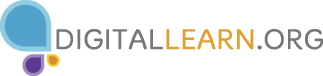 Email is a way to send mail digitally through the internet. Creating a Username Usernames must be unique, so it may be hard to find something not already taken.You may need to add numbers or other identifying factors to it.Select a username that is appropriate to share with anyone you may give your email to, such as your child’s teacher or an employer. Enter your name and create a password for your account. 
My email address is: ___________________________________________ 
My password is: _______________________________________________ 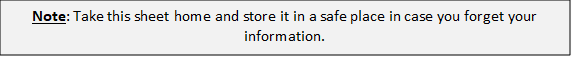 Tips for Strong PasswordsDon’t share your password with others. Passwords should be kept private. Gmail requires a password that is a minimum of eight characters. It should not be easy to guess, like “password” or “123456.” Don’t include personal information, like your address or name.Don’t use the same password on multiple accounts and websites.Make the password longer. The best defense is length. Use short phrases like “cowshelpmakecheese.”Inbox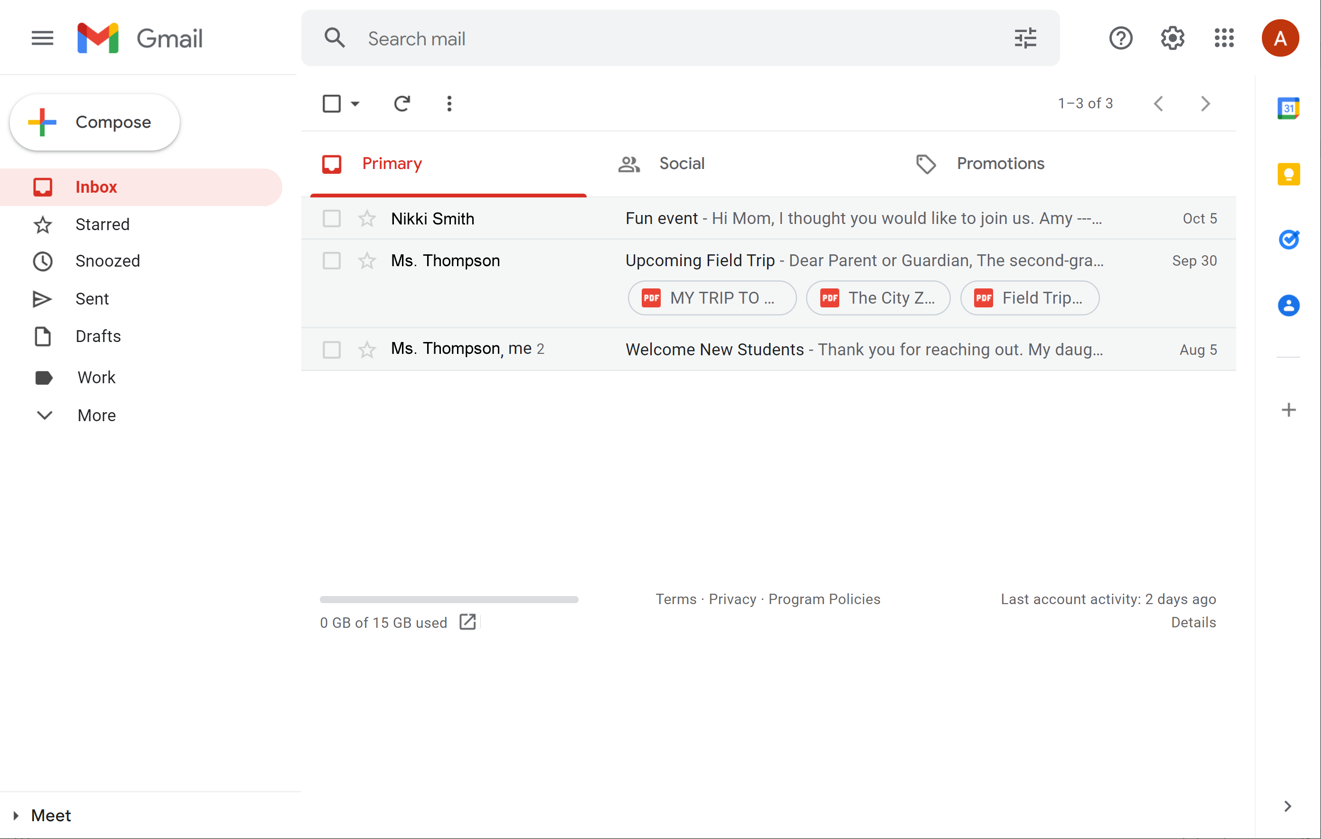 Search: Look for specific messages using the search box. Compose: Create an email to send to another person or people. Menu: Allows you to switch between folders that organize your email messages. Inbox: Where your email is received. Sent: Where you find the message you have sent. Draft: A saved copy of an email that you have not completed. You can edit it later and send it.Trash: Where deleted emails are stored temporarily—usually for about 30 days—and then deleted permanently.Spam: Unwanted online communication.Log Out: Sign out of your account when you are finished so no one else can access it. 
Messages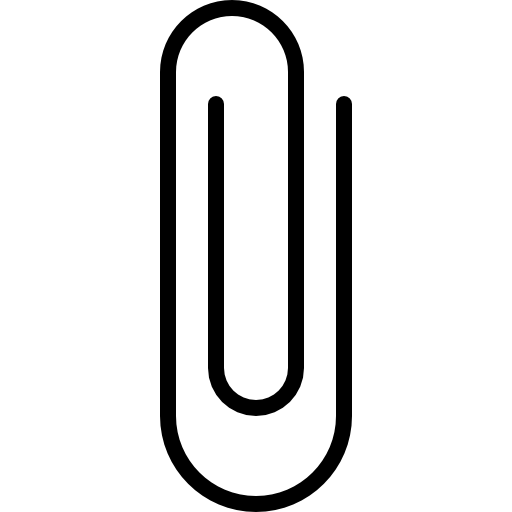 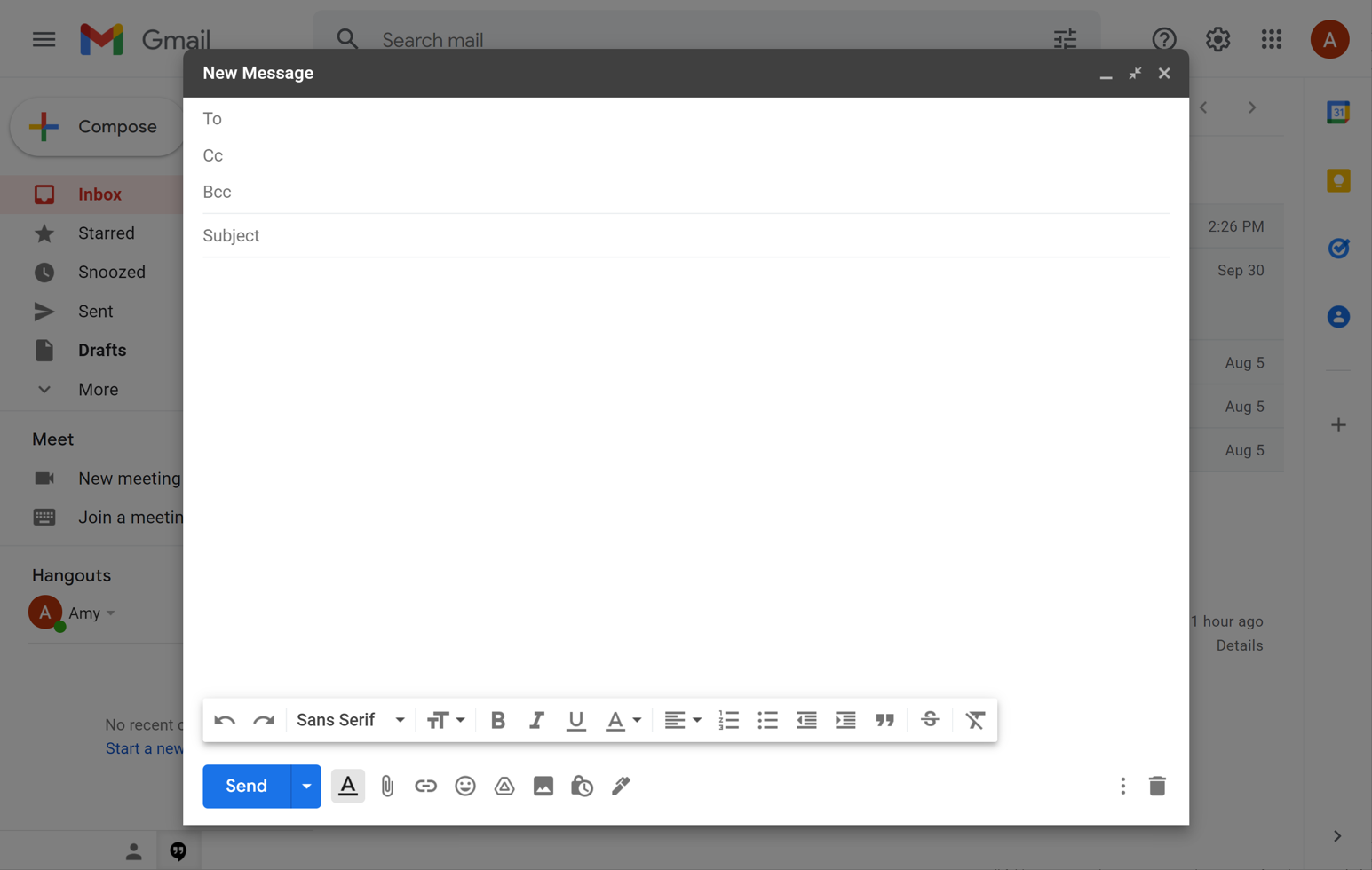 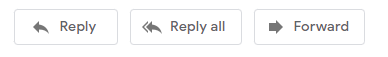 Reply: Email goes only to the person who sent the message.Reply All: Sends the email to everyone who received the message.Forward: Sends an existing email to another person. Learn More Visit https://www.digitallearn.org/ for more courses and to help build skills and confidence using technology.Today’s training is provided by AT&T and the Public Library Association.